СОВЕТ ДЕПУТАТОВ СНЕГИРЕВСКОГО СЕЛЬСКОГО ПОСЕЛЕНИЯ ШУМЯЧСКОГО РАЙОНА СМОЛЕНСКОЙ ОБЛАСТИ                                              РЕШЕНИЕ                          от «28»  ноября  2023года                                                                № 33Руководствуясь  Федеральным законом от 06.10.2003 года № 131 – ФЗ «Об общих принципах организации местного самоуправления в Российской Федерации», Уставом  Снегиревского сельского поселения Шумячского района Смоленской области,  Совет депутатов Снегиревского сельского поселения Шумячского района Смоленской области    РЕШИЛ:Установить следующий порядок учета предложений по проекту решения «О бюджете Снегиревского сельского поселения Шумячского района Смоленской области на 2024 год и на плановый период 2025 и 2026 годов» и порядок учета граждан в его обсуждении:1. Ознакомление с проектом решения через средство массовой информации Снегиревского  сельского поселения Шумячского района Смоленской области  «Информационный  вестник  Снегиревского сельского поселения».2. Прием предложений граждан в письменной форме до 21.12.2023 года по адресу: 216420, Смоленская область, Шумячский район, д.Снегиревка, ул. Звездная д.4, здание   Администрации Снегиревского сельского поселения Шумячского района Смоленской области.3. Анализ поступивших предложений граждан по проекту решения.4. Публичное слушание по проекту решения «О бюджете Снегиревского сельского поселения Шумячского района Смоленской области на 2024 год и на плановый период 2025 и 2026 годов» состоятся 22.12.2023 года в здании Администрации Снегиревского  сельского поселения.5. Утверждение изменений бюджета  Снегиревского  сельского поселения Шумячского района Смоленской области на заседании Совета депутатов Снегиревского  сельского поселения Шумячского района Смоленской области.6. Опубликование решения Совета депутатов Снегиревского  сельского поселения  Шумячского  района  Смоленской  области «О бюджете  Снегиревского  сельского поселения Шумячского района Смоленской области на 2024 год и на плановый период 2025 и 2026 годов» в средстве массовой информации  Снегиревского  сельского поселения Шумячского района Смоленской области  «Информационный  вестник  Снегиревского  сельского поселения».Глава    муниципального       образованияСнегиревского  сельского поселения Шумячского района Смоленской области                                          В.А.Тимофеев                           «Об установлении порядка учета предложений по проекту решения   «О бюджете  Снегиревского сельского поселения Шумячского района Смоленской области  на 2024 год и на плановый период 2025и 2026 годов»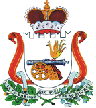 